Live Help Screen Shots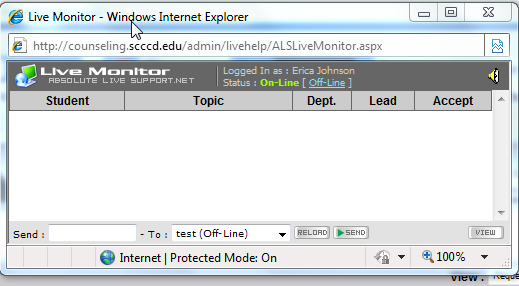 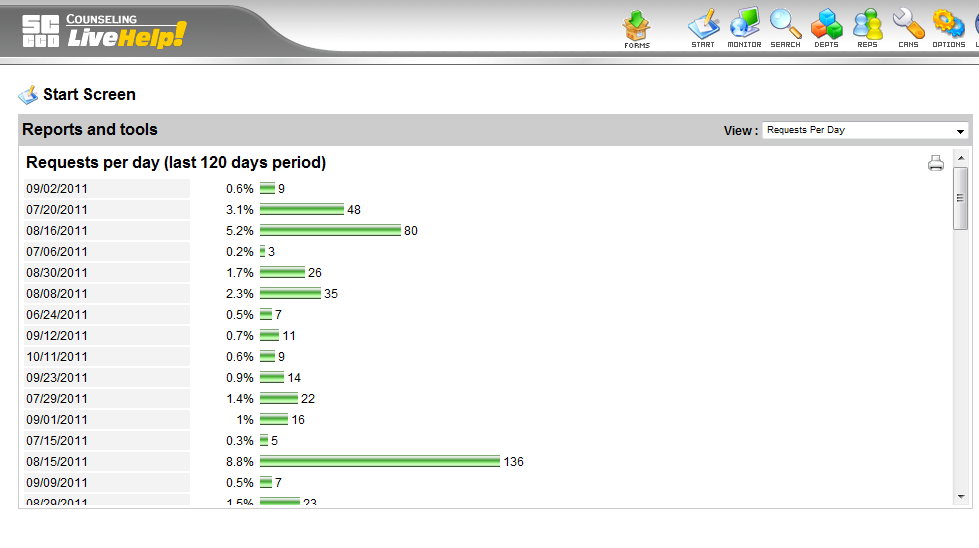 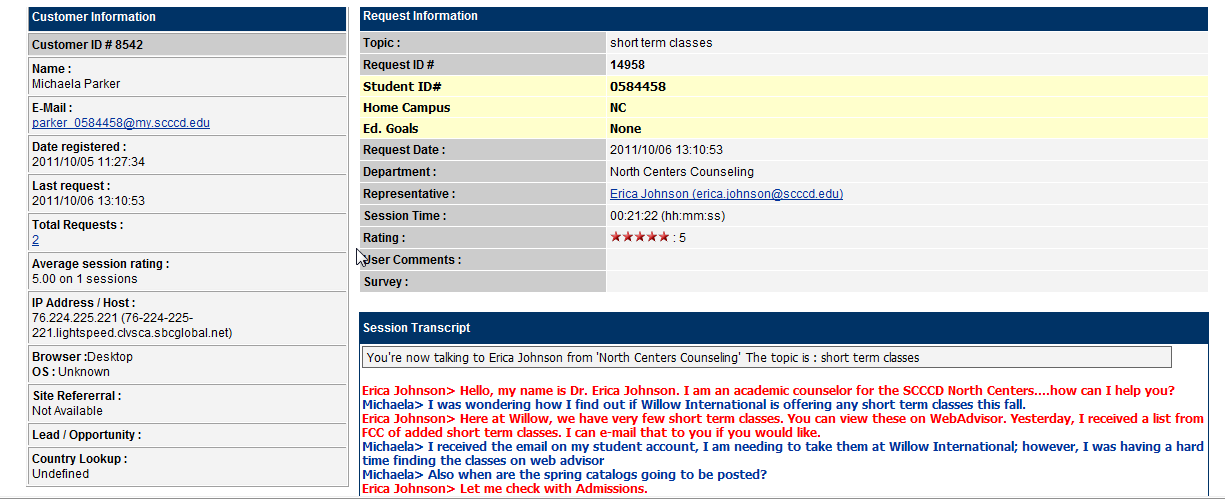 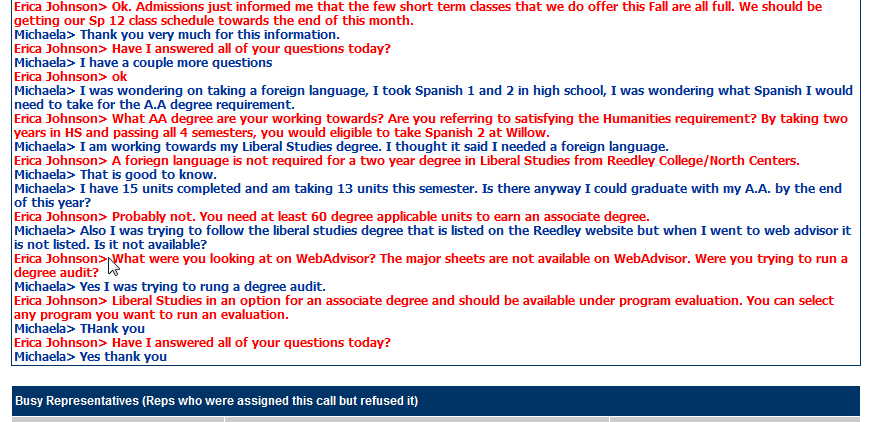 